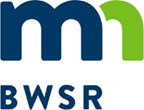 Grant All-Detail ReportBuffer Law 2021Grant Title - 2021 - Buffer Law (Lake SWCD) Grant ID - P21-2806Organization - Lake SWCD	Budget Summary *Grant balance remaining is the difference between the Awarded Amount and the Spent Amount. Other values compare budgeted and spent amounts.Budget Details Activity Details SummaryProposed Activity IndicatorsFinal Indicators SummaryGrant Activity Grant AttachmentsOriginal Awarded Amount$2,580.00Grant Execution Date1/19/2021Required Match Amount$0.00Original Grant End Date12/31/2023Required Match %0%Grant Day To Day ContactTara  SolemCurrent Awarded Amount$2,580.00Current End Date12/31/2023BudgetedSpentBalance Remaining*Total Grant Amount$2,580.00$0.00$2,580.00Total Match Amount$0.00$0.00$0.00Total Other Funds$0.00$0.00$0.00Total$2,580.00$0.00$2,580.00Activity NameActivity CategorySource TypeSource DescriptionBudgetedSpentLast Transaction DateMatching FundBuffer 2021     Education/InformationCurrent State Grant2021 - Buffer Law (Lake SWCD)$2,580.00 NActivity DetailsTotal Action Count Total Activity Mapped  Proposed Size / UnitActual Size / UnitActivity NameIndicator NameValue & UnitsWaterbodyCalculation ToolCommentsIndicator NameTotal Value Unit  Grant Activity - Buffer 2021 Grant Activity - Buffer 2021 Grant Activity - Buffer 2021 Grant Activity - Buffer 2021 DescriptionSWCD staff to work with Lake County landowners to address concerns and questions about the Buffer Law.  The staff will provide education and outreach to landowners to assure compliance with the buffer law as well as encourage buffer plantings along shorelines.SWCD staff to work with Lake County landowners to address concerns and questions about the Buffer Law.  The staff will provide education and outreach to landowners to assure compliance with the buffer law as well as encourage buffer plantings along shorelines.SWCD staff to work with Lake County landowners to address concerns and questions about the Buffer Law.  The staff will provide education and outreach to landowners to assure compliance with the buffer law as well as encourage buffer plantings along shorelines.CategoryEDUCATION/INFORMATIONEDUCATION/INFORMATIONEDUCATION/INFORMATIONStart Date19-Jan-21End DateHas Rates and Hours?Yes	Yes	Yes	Actual ResultsNo funds have been spent to date 1/27/21  No funds have been spent to date 1/27/21  No funds have been spent to date 1/27/21  Document NameDocument TypeDescription2021 SWCD Local Capacity and Buffer Law ImplementationGrant Agreement2021 SWCD Local Capacity and Buffer Law Implementation - Lake SWCD2021 SWCD Local Capacity and Buffer Law Implementation EXECUTEDGrant Agreement2021 SWCD Local Capacity and Buffer Law Implementation - Lake SWCDAll Details ReportWorkflow GeneratedWorkflow Generated  - All Details Report - 01/27/2021Work PlanWorkflow GeneratedWorkflow Generated  - Work Plan - 09/21/2020Work PlanWorkflow GeneratedWorkflow Generated  - Work Plan - 01/06/2021